ПРОЕКТ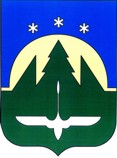 АДМИНИСТРАЦИЯ ГОРОДА ХАНТЫ-МАНСИЙСКАХанты-Мансийского автономного округа-ЮгрыПОСТАНОВЛЕНИЕот  _________________                                                                          №  _____О признании утратившим силу постановленияАдминистрации города Ханты-Мансийскаот 18.10.2013 № 1338 «Об утверждении Положенияо порядке награждения грантами выпускников общеобразовательных учреждений городаХанты-Мансийска»В соответствии с Решением Думы города Ханты-Мансийска от 22.12.2014 №571-V РД «О наградах города Ханты-Мансийска», руководствуясь статьями 11, 71 Устава города Ханты-Мансийска, в целях приведения муниципальных нормативных правовых актов с действующим законодательством:1. Признать утратившим силу постановление Администрации города Ханты-Мансийска от 18.10.2013 № 1338 «Об утверждении Положения о порядке награждения грантами выпускников общеобразовательных учреждений города Ханты-Мансийска».2. Настоящее постановление вступает в силу после дня его официального опубликования.3. Контроль за выполнением постановления возложить на заместителя Главы Администрации города Ханты-Мансийска Черкунову И.А.Глава Администрации города Ханты-Мансийска                                                                              М.П. Ряшин